Liste de FOURNITURE ANNEE SCOLAIRE 2022-2023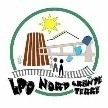  CAP ESTHETIQUE(1ère et 2ème années)Les élèves doivent avoir l‘ensemble du matériel dès la première semaine de la rentrée.Attention : les élèves de 2ème Année doivent acheter tout le matériel qu’ils ne possèdent pas.MATERIEL EN TECHNIQUES PROFESSIONNELLES :Matériel théorique4 porte-vues de 200 vues 1 lot de 12 crayons trousse complète (crayons, stylos, gomme, surligneurs, ciseaux…)1 paquet de feuilles simples et 1 paquet de feuilles doublesMATIERES PRATIQUESTenue professionnelle 1 blouse blanche                Ensemble professionnel en atelier esthétique 1 pantalon blanc 1 paire de ballerines classiques blanches confortables (sans strass, sans paillette) uniquement pour l’atelier esthétiquePrésentation professionnelle quotidienne (au lycée)  et pour la recherche de stage : 4  pantalons noirs classiques  (pas de jean, pas de collant, pas de legging) et  4  chemisiers  blancs  à manches courtes (pas de débardeurs), chaussures élégantes en harmonie avec la tenue (pas de tongs, pas de baskets), coiffure sobre adaptée  au métier.1 visière ( en atelier esthétique)1 boite de masques chirurgicauxLinge éponge1 housse de lit de soin  (blanc)3 serviettes 50/90 (blanc) dont une pour la manucurie1 serviette 100/200 ( blanche )1 paréo (blanc) avec large élastique  sur la poitrine1 serviette 50/90 grise ( en manucurie)1 serviette 50/90 bordeaux ( en manucurie)1 bandeau (blanc)1 paire de chausson (blanc)1 tapis de sol (blanc)3 serviettes  30/30  blanchesSoin du visage4 éponges végétales couleur naturelle 1 spatule acétate forme cuillère1 paire de ciseaux à bouts ronds1 pince à épiler mors biais1 lot de bâtonnets de buis longs2 lots de sachets de congélation moyens non zippés transparents2 sachets  de coton- disques à démaquiller petit modèle (pas d’éponges jetables)2 sachets de  coton-disques à démaquiller grand modèle (pas d’éponges jetables)4 boîtes de mouchoirs en papier blancs + habillage pour boîte jetable1 petite soucoupe blanche de diamètre entre 8 et 10 cm (celle d’une tasse à café)2 pinceaux masques  (un souple et un dur) 1 cuvette ou bol de soin rigide 1 brosse visage1 boîte à cotons en acrylique1 mazagran (pot destiné à contenir les instruments) blanc ou acrylique1 petite poubelle de table blanche blanc 1 lot de 6 coupelles blanches ou transparentes ( en verre) : pas de plastique1 désinfectant en spray pour les mains ( nécessaire aussi pour les autres techniques esthétiques)1 boite de lingettes désinfectantes ( nécessaire aussi pour les autres techniques esthétiques)1 petit réveil de table 1 kit de soin de type« kit examen » (attendre les consignes de l’enseignant à la rentrée, valeur 100€ environ)Epilation1 pince à épiler mors crabe1 peigne/brosse à sourcils1 spatule inox1 spatule cuillère en bois ( aisselles/maillot)Beauté des mains et des pieds1 lot de bâtonnets de buis courts et fins1 pince à envies fines1 pince à ongles professionnelle3 coupelles en verre grand modèle2 limes 180/180  2 côtés fins  stérilisable2 limes 100/100 2 côtés épais stérilisable1 brosse à ongles1 paire de mazettes (écarte-orteils)1 pinceau masque de 4/5 cm environ (poil porc)2 blocs blancs1 polissoir à 3 ou 4 faces 1 polissoir extrême shine1 huile fortifiante (petit modèle)1 eau émolliente (petit modèle)2 éponges vertes ou roses professionails (les deux de la même couleur)1 râpe pour les pieds,  métallique (stérilisable)  ou avec émeri interchangeable (usage unique)  pour professionnels de l’esthétique1 pied de biche, 1 repoussoir inox1 bol de manucurie1 base1 vernis à ongles bordeaux et 1 blanc nacré1 coussin de manucure demi-lune1 plateau de manucure en acrylique avec compartiments ( OFFSET)1 bouteille d’eau oxygénée 10 volumes1 kit de manucure brésilienne1 kit de pédicure brésilienne                                     NC DISTRIBUTION1 sachet de callus peeling MAQUILLAGE  ( magasins professionnels uniquement)1 fond de teint  à votre carnation1 boîtier multi-poudres à votre carnation  (Make-up for ever)1 nettoyant pinceau1 base de maquillage4 crayons dermographiques (noir,  brun, acajou,  bordeaux)1 mascara noir1 crayon sourcils (adapté à l’élève)1 grande houppette noire de préférence1 spatule droite en métal2  éponges japonaises et 1 éponge goutte d’eau blender.1 taille crayon4 bâtonnets de buis longs1 lot de pinceaux :2 pinceaux fond de teint, un pour les petites zones et pour  le reste du visage1 pinceau poudre1 pinceau blush2 pinceaux biseautés différents (moyen et sourcils)4 pinceaux paupières plats (petit, 2 moyens, grand)2 pinceaux lèvres différents1 pinceau boule (pas trop gros)1 pinceau eye-liner1 goupillon2 boîtes de faux cils de ville  (frange et implants)1 boîte de crayons de couleur de 24 crayonsune palette de fards ( tons chauds/ froids)une palette de rouge à lèvres1 palette de correcteurs à votre carnationLISTE DES FOURNISSEURS ESTHETIQUE PAR ORDRE ALPHABETIQUEMAKE UP FOR EVER (0590 38 84 17)Galeries de Houelbourg ZI de Jarry NC DISTRIBUTIONImm La PalmeraieMoudong nord97122 Baie Mahault0590 94 32 14OFFSET ESTHETIQUE(0590 83 52 42)ZAC de Petit PérouBAT C N°6597139 AbymesPB COSMETICS ( 0690 31 99 94)42 rue Henri BecquerelImmeuble L’Oiseau du Paradis ( ZI de Jarry)97122 Baie MahaultSOPERRRIM (0690 839 522)17 Rue des Roses Raizet97139 AbymesMATIERESFOURNITURESOUVRAGESPSE1 cahier classeur Un lot de pochettes transparentesFeuilles simplesFeuilles doublesSurligneursLe matériel peut être utilisé sur les deux ans si celui-ci n’est pas détérioré.Prévention Santé Environnement  CAP (PSE)édition FOUCHERNuart: 1536215ISBN: 978-2-216-16472-1Manuel valable sur les deux ans !FRANÇAISHISTOIREGEO2 Cahiers grand format 24x32cm grands carreaux de 100 à 150 Pages2 Protèges cahiersUn cahier de brouillon4 surligneurs de couleurs différentesFeuilles doubles blanches grand formatUne porte vue (co-intervention)2 Cahiers grand format 24x32cm grands carreaux de 100 à 150 Pages2 Protèges cahiersUn cahier de brouillon4 surligneurs de couleurs différentesFeuilles doubles blanches grand formatUne porte vue (co-intervention)ARTS APPLIQUESDeux crayons papier HB, 4B Une gomme blanche Une pochette papier Canson blanc A3, 29,7x42cm Une pochette de papier calque A4 (21 X 29.7) Une règle  Une paire de ciseaux De la colle  Un stylo feutre noir fin (0.5) Un feutre noir large 24 (minimum) crayons de couleurs de préférence « aquarellables »  12 ou 24 stylos feutres de couleurs.  Feuilles de brouillon (exemple feuilles blanches papier machine A4)  Une clé USB (réservée à l’accès aux ordinateurs de la section)Deux crayons papier HB, 4B Une gomme blanche Une pochette papier Canson blanc A3, 29,7x42cm Une pochette de papier calque A4 (21 X 29.7) Une règle  Une paire de ciseaux De la colle  Un stylo feutre noir fin (0.5) Un feutre noir large 24 (minimum) crayons de couleurs de préférence « aquarellables »  12 ou 24 stylos feutres de couleurs.  Feuilles de brouillon (exemple feuilles blanches papier machine A4)  Une clé USB (réservée à l’accès aux ordinateurs de la section)MATHSSCIENCES-1 classeur / des transparents / des feuilles-1 calculatrice scientifique « COLLEGE »-Petit matériel de dessin-1 classeur / des transparents / des feuilles-1 calculatrice scientifique « COLLEGE »-Petit matériel de dessinDISPOSITIF ULIS(Elève notifié)-1 porte-vues 80 vues-1 chemise à élastique-1 porte-vues 80 vues-1 chemise à élastiqueLV1ANGLAIS- 1 cahier 24x32 de 96 pages (couverture au choix) - Carnet de Réussite Anglais Nuart : 1812744          ISBN : 978-2-216-16180-5 (environ 7€)Une trousse garnie : Stylos de couleurs différentes ; Crayon noir HB (peu importe le chiffre) ;Gomme ; Colle ; Ciseaux ; Règle ; Quatre surligneurs de couleurs différentes ; Une pochette de crayon de couleurs ; Correcteur2 Cahiers grand format 24X32 cm grands carreaux de 96 Pages               2 Protèges cahiersUn cahier de brouillon	Feuilles doubles blanches grand format      Un porte - vues (Co-intervention)Une trousse garnie : Stylos de couleurs différentes ; Crayon noir HB (peu importe le chiffre) ;Gomme ; Colle ; Ciseaux ; Règle ; Quatre surligneurs de couleurs différentes ; Une pochette de crayon de couleurs ; Correcteur2 Cahiers grand format 24X32 cm grands carreaux de 96 Pages               2 Protèges cahiersUn cahier de brouillon	Feuilles doubles blanches grand format      Un porte - vues (Co-intervention)Une trousse garnie : Stylos de couleurs différentes ; Crayon noir HB (peu importe le chiffre) ;Gomme ; Colle ; Ciseaux ; Règle ; Quatre surligneurs de couleurs différentes ; Une pochette de crayon de couleurs ; Correcteur2 Cahiers grand format 24X32 cm grands carreaux de 96 Pages               2 Protèges cahiersUn cahier de brouillon	Feuilles doubles blanches grand format      Un porte - vues (Co-intervention)